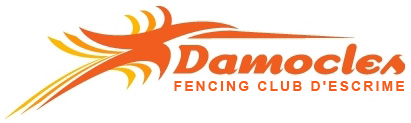 Offre d’emploi : Entraîneur-chef ou entraîneuse-chef dans un club d’escrime au CanadaLe Club d’escrime Damocles est à la recherche de candidats pour le poste d’entraîneur-chef ou entraîneuse-chef. La personne retenue favorisera une atmosphère amusante et chaleureuse pour tous les participants et guidera l’entraînement d’escrimeurs récréatifs et compétitifs de niveaux débutant à avancé au fleuret et à l’épée.Ce que le club offre :Situé dans la pittoresque ville de Fredericton, au Nouveau-Brunswick, le club sans but lucratif possède une salle à temps plein avec six pistes et compte actuellement 70 escrimeurs. La salle comprend un bureau d’entraîneur, une armurerie et un local d'entreposage d'équipement. Un directeur général s’occupe du recrutement, de la promotion et de la gestion financière à temps partiel. Un petit groupe de bénévoles s’occupe de l’entretien de l'équipement.Tâches et responsabilités :Planifier et mettre en oeuvre/enseigner un programme complet de développement de l’escrimeur au fleuret et à l’épée destiné aux escrimeurs débutants jusqu’aux escrimeurs récréatifs ou compétitifs avancés.Assurer un environnement d’apprentissage qui répond aux besoins de sécurité physique, sociale et émotionnelle de tous les participants.Être une source positive de motivation pour les escrimeurs débutants et plus avancés qui pratiquent l’escrime pour le plaisir et la compétition.Organiser des démonstrations d’escrime dans des lieux publics et des écoles locales/groupes communautaires afin d’augmenter le nombre d’inscriptions au club et faire connaître davantage l’escrime dans la région.Utiliser des méthodes d’entraînement qui sont conformes aux principes du modèle Au Canada, le sport c'est pour la vie.Aider les escrimeurs à choisir des tournois qui leur conviennent et apporter un soutien aux compétitions.Former des arbitres dans le club par l’enseignement et le mentorat.Former des entraîneurs adjoints dans le club. Gérer l’équipement et l’armurerie avec l’aide des bénévoles.Aider le directeur général à tenir les membres, les parents et les bénévoles au courant des activités du club, des tournois, des politiques et de toute autre information pertinente en temps opportun.Profil du candidat :Formation d’entraîneur (PNCE ou l’équivalent) avec titres de compétences en développement de l’athlète au fleuret et à l’épée.Au moins deux années d’expérience à entraîner des escrimeurs sur une base hebdomadaire pendant toute la saison depuis le stade de développement fondamental jusqu’aux stades plus avancés.Détient au moins la certification d’arbitre provincial ou l’équivalent.Excellentes aptitudes à établir des relations interpersonnelles et à communiquer avec les escrimeurs, les parents et les bénévoles.Fiabilité, bon jugement, gestion des risques et prise de décision.Capacité et désir d’entraîner des escrimeurs de tous niveaux et de tous âges.Capacité et désir d’offrir du soutien aux compétitions.Fait preuve d’un grand esprit d’initiative et possède de solides compétences en leadership de collaboration.Compétences linguistiques : la connaissance de l’anglais est essentielle, parler le français est un véritable atout.Fortes aptitudes informatiques pour la communication et la préparation de plans et de rapports.Permis de conduire valide.Doit se soumettre à une vérification du casier judiciaire, vérification des antécédents en vue d'un travail auprès de personnes vulnérables et obtenir un certificat de secourisme.Pour présenter votre candidature :Veuillez envoyer votre lettre de présentation et un curriculum vitæ détaillé par courriel à la présidente du comité d’embauche à damocleshiring@gmail.com.Des références seront requises si le candidat est invité à une entrevue. 